Capital investment policy – samenvlecture 1What is capital investment policy?To measure the relative economic attributes of investment alternativesFor selecting acceptable investments
 it should indicate which investments should be chosen to achieve the financial objectives of the corporationThe corporate finance perspectiveTwo board questionsWhat investments should it make?How should it pay for these investments?The financial goal of the corporationWhat is the objective of the company?The goal of a firm is determined by the firm’s owners! 2 problemsDefinition of goalsImplementation of shareholders’ goalsTO MAXIMIZE THE CURRENT MARKET VALUE OF SHARHOLDERS’ INVESTMENTS IN THE FIRMWhat/who is the company?A company  group of projectsA project  series of cash flowsA cashflow  an amount of money paid at a specific time KEY = Financial markets are well-functioning and competitive
!! Maximizing shareholder value maximizing profitsMaximizing shareholder value = a objective that all shareholders can agree on!! AGENCY PROBLEMSPrivate interests might not be aligned with the objectiveAgency costs = when managers do not attempt to maximize firm valueInvestment decisions & present value Corporate investment decisions = a way of creating value for shareholders choose the most valuable projectPresent valueInvest if Future valueNet present valueInvest if NPV = Rate of returnInvest if Rate of Return =  a project only makes us better if its return is higher than the return we could get on other “equivalenty risky” investments Perpetuity = financial instrument that pays … dollar foreverPV = Growing perpetuityPV = Annuity = financial instrument that pays … dollar for T periodsPV = Growing annuityPV = Alternative decision rulesMost correct criterion = NPV-methodOther methods IRRMost popular alternative method The interest rate that sets the NPV of cash flows equal to 0! lending and borrowing  problems with the sign – or +! multiple IRR values  you don’t know which one to use! mutually exclusive projects  IRR does not adjust for a project’s scale! time varying interest rates  more hurdle rates => you must compute a complex weighted average of the spot rates ! No real solutions exist  imaginary interest rateSUMMARY It works as long as One discount rate for all periodsOne negative cash flow in period 0 followed by positive cash flowsWe are only looking for one investmentPayback periodIs the amount of time it takes to recover or pay back the initial investmentIf the period is less than a pre-specified length of time  accept the project !! it ignores the time value of money!! Careful with the interpretationInterest rates CompoundingChange the interest rate to another time variableEAR = Effective annual rate APR = Annual percentage rateSemiannual rate = APR/2Effective rate for the horizon = APR/kNominal cash flowThe number of dollars you pay out or receive Real cash flowAdjusted for inflationRule Discount real cash flows with the real interest rate Discount nominal cash flows with the nominal interest rate lecture 2Capital rationing Pitfall to using the NPV-ruleA resource constrained firm may have different investment priorities than an unconstrained firm profitability indexTo identify the optimal combination of feasible projects to undertake2 conditionsThe set of selected projects must exhaust all capital/resourcesThere is only one resource constraintWhy might a firm be resource constrained?Agency problems restricting outside financing To implement the project, the entrepreneur must raise money from outside investors MORAL HAZARD: Project success depends on entrepreneur’s unobservable and privately costly effort Limited liability: no negative income possibleProject succeeds or fails with probability of success pAssumption: NPV positive if entrepreneur works, negative else Financial contracts	Contract specifies how cash flows are sharedTo provide incentives, the entrepreneur must be compensated more in case of success than in case of failureFailure: both parties get 0Success:  goes to entrepreneur ( borrower) and to investors (lenders) Entrepreneurial incentives and financingIncentives for entrepreneur  incentive compatibility constraintPledge able income  highest expected payoff investors can get without destroying entrepreneurial incentivesInvestors must at least break evenDeterminants of credit racingCredit rationing despite positive NPV if A < A!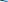 Who gets the surplus?Net utility to the entrepreneur: If  get If  get Capital Budgetting= proces of analyze projectsForecasting earningsCapital budgetLists the investments that a company plans to undertakeCapital budgetingProcess used to analyze alternate investments and decide which ones to acceptIncremental earningsThe amount by which the whole firm’s earnings are expected to change as a result of the investmentIncremental earnings forecast 	Forecast of how the project affect the total earnings of the entire firm!! in capital budgeting decisions, interest expenses should typically not be included The project should be judged on its own, not on how it is financed TaxesMarginal corporate tax rateTax rate on the marginal or incremental dollar of pre-tax incomeIncome tax = EBIT * Unlevered net incomeUnlevered net income = EBIT * (1 - )          	   	           = (Revenues – Costs – Depreciation) * (1 - )Indirect effects on incremental earningsOpportunity costValue a resource could have provided in its best alternative useProject externalitiesIndirect effects of the project that may affect the profits of other business activates of the firmCannibalization  when sales of a new product displace sales of an existing product Sales creation  when new product increases sales of an existing product Sunk costsCosts that have been or will be paid regardless of the decision to undertake the investment They should not be included in the incremental earnings analysisFixed overhead expensesTypically overhead costs are fixed and not incremental to the project and should not be included in the calculation of incremental earningsPast research and development expenditures Money that has already been spent on R&D is a sunk cost and therefore irrelevantDetermining Free Cash Flow and NPVThe incremental effect of a project on a firm’s available cash is its free cash flow NPV can only be calculated using cash flows, not earningsONLY DISCOUNT CASH FLOWS Free cash flow= (revenues – costs – depreciation ) * (1-) + depreciation – CapEx - NWC=  (revenues – costs) * (1-) – CapEx - NWC +  * Depreciation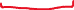 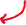                              Depreciation tax shieldCapital expenditures and depreciationCapital expendituresthe actual cash outflows when an asset is purchasedIncluded in calculating free cash flowDepreciationNon-cash expenseThe free cash flow estimate is adjusted for this non-cash expenseNetworking capital =  Current assets – current liabilities
= Cash + inventory + receivables – payablesMost projects will require an investment in net working capitalTrade credit is the difference between receivables and payablesLiquidation/ salvage valueCapital gain = sale price – book valueBook value = purchase price – accumulated depreciationAfter tax cash flow from asset sale= sale price - *capital gainTerminal or continuation valueAssume that cash flows mature and start to grow at a constant rate Represents the market value of the project’s free cash flow at all future dates Analyzing the projectBreak even analysisIs the level that causes the NPV of the investment to equal zeroWhere NPV = 0Sensitivity analysis	Shows how the NPV varies with a change in one of the assumptions, holding the other assumptions constantScenario analysisConsiders the effect on the NPV of simultaneously changing multiple assumptionsPerfect capital markets & no-arbitrage pricingPerfect capital marketsNo taxesNo transaction costNo differential informationInvestors can borrow and lend at the same rateUnlimited short selling possible with full access to proceeds In efficient capital markets it is impossible to outsmart the market Efficient capital markets and no arbitrageAn arbitrage opportunity occurs when it is possible to make a profit without taking any risk or making any investmentEfficient markets do not exhibit arbitrage opportunities Law of one priceIf equivalent investment opportunities trade simultaneously in different efficient markets, then they must trade for the same price in both marketsValuing a securityUnless the price of the security equals the present value of the security’s cash flows, an arbitrage opportunity will appearNo arbitrage price of any securityIn efficient capital markets, the NPV of buying/selling a security is 0Financial vs real investmentsIf financial markets are efficient, then any financial investment has an NPV of 0Real investment can be positive/negative NPVMaking money with stocksMaking more money than the fair risk-adjusted returnKnow more than the people who set prices Arbitrage with transactions costs When there are transactions costs, arbitrage keeps prices of equivalent goods and securities close to each otherPrices can deviate, but not by more than the transactions cost of the arbitragelecture 3Pricing bonds Security pricingPrice(security) = PV(All cash flows paid by the security)Risk-free bonds are the easiest type of security to priceCash flows are certain and known in advance Discount rates are knownBond pricing is a simple applications of the NPV conceptTerminologyBond certificateStates the terms of the bondMaturity date	Final repayment dateTermThe time remaining until the repayment dateCouponPromised interest paymentsFace valueNotional amount used to compute interest paymentsCoupon rateDetermines the amount of each coupon payment, expressed as an APR with appropriate compounding rateCoupon payment Discount A bond is selling at a discount if the price is less than the face valueParA bond is selling at par if the price is equal to the face valuePremiumA bond is selling at a premium if the price is greater than the face valueZero coupon bondsSimplest type of bondAlways sells at discount  pure discount bondsAlthough the bond pays no interest, buyers are compensated by the difference between the initial price and the face valueYield to maturityThe discount rate that equates the PV of promised bond payments to the bond’s current market pricePrice of a zero-coupon bondCoupon bondsPay face value at maturityPay regular coupon interest paymentsTreasury notes (1-10 years) / Treasury bonds (> 10 years)IRR formulaDiscount and premiumsHigher coupon rates  higher cash flows of the bond higher price todayIf a coupon bond trades at a discount, an investor will earn a return both from receiving the coupons and from receiving a face value that exceeds the price paid for the bondIf a coupon bond trades at a premium, it will earn a return from receiving the coupons but this return will be dimished by receiving a face value less than the price paid for the bondInterest rate changes and bond pricesSuppose the maturity of a bond is fixedWhat happens to bond prices if the yield changes? As interest rates and bond yields rise, bond prices fall The sensitivity of bond prices to changes in interest rates is measured by the bond’s durationBonds with high durations are highly sensitive to interest rate changesPrice vs yield for zero coupon bondsBond prices move as interest rates moveLong maturity bonds move more than short maturity bondsDuration is a measure of interest rate riskThe yield curve Plots yields as a function of maturityNormally upward slopingA flat yield curve implies that the yields are the same across all maturities When long-term yields fall below short-term yields, one refers to an inverted yield curvePricing of coupon bondsTreat coupon bonds as a portfolio of zero-coupon bondsDiscount each cash flow at time n with the appropriate spot rate Method 1: Replicating a coupon bondYields and prices for zero coupon bondsThe law of one priceMethod 2: Using appropriate spot ratesPrice of a coupon must equal the PV of its coupon payments and face valueRelationship between YTM and spot ratesIf the yield curve is flat The YTM of a risk-free coupon paying bond is equal to the spot rateThe spot rate is trivially the same for all horizonsReality  yield curve is not flatYTM = complicated weighted average of the spot ratesThe higher a specific cash flow, the higher the weight on that spot rateZero-coupon bonds with maturity at time n only have one payment  Careful! YTM is a convenient summary measure, but it has limitationsSuppose spot rates vary  the YTM of two fairly-priced bonds will differ if they have different coupon rates or maturitiesForward vs spot ratesForward rateHow much does our money grow each year?The rate we would agree to today for a 1-year loan in the futureLast 1 periodSpot rateHow much do we earn “on average” each year?Start at date 0	  is a sort of average of 
             we can convert forward to/from spot ratesRisky corporate bondsCorporate bond yieldsNo defaultCertain defaultThe YTM is misleadingThe YTM will always be higher than the expected return of investing in the bondBond ratingsIssuers of debt can approach rating agencies to obtain a rating for a fee2 broad categoriesInvestment grade bondsSpeculative bondsRatings provide information about the default probability of bondsInvestors use this information to price bondsBond ratings are also used for regulatory purposes Pricing stocksStock valuation Riskless bondDiscount their cash flows to calculate PVCash flows = interest and principalDiscount rate = riskless interest rateOther thingsDiscount their cash flows to calculate PVDividend growth modelDividends grow at a constant rate gDividend versus investment and growthDividend payout ratio: fraction of earnings paid as dividends each yearRetention rate = fraction of current earnings that the firm retains Constant retention rateDividends grow faster if more earnings are retained and/or if the ROI is highProfitable growthIf a firm wants to increase its share price, should it cut its dividend and invest more or should it cut investment and increase its dividend?The answer depend on the profitability of the firms investmentsCutting the firm’s dividend to increase investment will raise stock price if the new investments have a positive NPV!Changing growth ratesWe can not use the constant dividend growth model Determines the value of the firm to all investors, including both equity and debt holdersEnterprise value = market value of equity + debt – cashEnterprise value = the net cost of acquiring the firm’s equity, taking its cash, paying off all debt, and owning the unlevered businessThe discounted free cash flow modelValuing the enterprise Free cash flow available to pay both debt holders and equity holdersDiscounted free cash flow modelDetermine share price based on enterprise value! if the firm has no debt  is determined by the riskiness of the firm’s assets Terminal valueConnection to capital budgetingThe firm’s free cash flow is equal to the sum of the free cash flows from the firm’s current and future investments Interpret the firm’s enterprise value as the total NPV that the firm will earn from continuing its existing projects and initiating new ones The NPV of any individual project represents its contribution to the firm’s enterprise valueTo maximize the firm’s share price, we should accept projects that have a positive NPVValuation based on comparable firmsMethod of comparableEstimate the value of the firm based on the value of other, comparable firms or investments that we expect will generate very similar cash flows in the futureValuation multipleA ratio of firm’s value to some measure of the firm’s scare or cash flowExempleP/E ratio = share price divided by earnings per shareEnterprise value multiples can be interpreted via the Gordon growthFirms with high growth rates have higher multiplesLimitations of multiplesNo clear guidance about how to adjust for differences in expected future growth rates, risk, or differences in accounting policiesOnly information regarding the value of a firm relative to other firms in the comparison set Comparison with discounted cash flow methodsDiscounted cash flows methods have the advantage that they can incorporate specific information about the firm’s cost of capital or future growthThe potential to be more accurate than the use of a valuation multipleCompetition and efficient marketsEfficient markets hypothesisSecurity prices should reflect all information that is available to investors If the impact of information on the firm’s future cash flows can be readily ascertained, then all investors can determine the effect of this on the firm’s valueWe expect the stock price to react Private or difficult to interpret information Private information  small number of investors, may be able to profit by trading on their informationEfficient markets hypothesis  will not hold in the strict sense If the profit opportunities from having private information are large, someone will devote the resources needed to acquire itIn the long run  the degree of “inefficiency” in the market will be limited by the costs of obtaining the private informationlecture 4 Portfolio and CAPM theoryQuestionsHow does one define/measure an asset’s risk?How are risk and return related?We start with portfolio theory  how much should I invest given a lot of risky securities?Portfolio theoryAssumptions Investors only care about a portfolio’s mean return and the variance of the portfolio returnsA higher mean is good, more variance is badInvestors face many securities to invest in Means and variances of each stock are known How should the investor build her portfolio?Expected returnVarianceEfficient portfolioNo way to reduce the volatility of the portfolio without lowering its expected returnInefficient portfolioPossible to find another portfolio that is better in terms of both expected return and volatility weakly better = one dimension stricter better = two dimensionsRisk vs ReturnVolatility vs expected returnThe effect of correlationCorrelation has no effect on the expected return of a portfolioIt will impact the volatility of the portfolioThe lower the correlation, the lower the volatility we can obtain and the higher the benefits of diversificationRisk-free saving and borrowingInvesting in a risk-free investmentWill reduce the expected returnBorrowingBorrow money to invest even more in the stock market= aggressive investorTangent portfolioHighest possible expected return for any level of volatility we must find the portfolio that generates the steepest possible line when combined with the risk-free investmentLine is steepest when sharpe ratio is the highest Every investor should invest in the tangent portfolioImpossible to improve the sharpe ratioThe expected return of any stock is determined by the covariance of that stock with the tangent portfolioTangent portfolio = market portfolioCombinations of the risk-free asset and the tangent portfolio provide the best risk and return tradeoff available to an investorEconomic theory (CAPM) tells us that the tangent portfolio is equal to the portfolio of all risky securities that are traded in the marketMarket beta = expected percent change in the excess return of a security for a 1% change in the excess return of the market portfolioMeasure of systematic riskAssumptions that market portfolio is the tangent portfolio1. Investors can buy and sell all securities at competitive market prices and can borrow and lend at the risk-free interest rate 2. Investors hold only efficient portfolios of traded securities  max expected return for a given level of volatility	3. Investors have homogeneous expectations regarding the volatilities, correlations and expected returns of securitiesSame efficient portfolio of risky securitiesDemand security  combined portfolio of risky securities of all investors must be equal to the efficient portfolioSupply security  if all investors demand the tangent portfolio, and the supply of securities is the market portfolio, market clearing implies that the efficient/tangent portfolio is equal to the market portfolioCapital market lineWhen the tangent line goes through the market portfolioOffers the best possible risk-return combinationsSecurity market lineLine through the risk-free investment and the marketLinear relationship between a stock’s beta and its expected returnNegative betaAccept a lower return than the risk-free rateIt pays off most when you most need the money, all your other investments have gone down in valueStock provides you with insuranceMore valuable than a risk-free payoffExtending the CAPMEfficient frontierDifferent saving and borrowing rates Different preferences will choose different portfolios of risky securitiesCAPM conclusion that the market portfolio is the unique efficient portfolio of risky investments is no longer validSML depends only on the market portfolio and still holds his formula Alpha The difference between a stock’s expected return and its required return according to the SMLIf the market is efficient  alpha = 0Positive alpha  positive risk returnNegative alpha  negative risk returnCAPM frameworkMarket portfolio combined with risk-free investmentsAverage alpha of zero 		 market portfolio must be efficientMarket portfolio can be inefficient Alpha is positive or negativeMisinterpret informationWilling to hold inefficient portfoliosFactor modelsArbitrage pricing theorySelect multiple well-diversified portfoliosAssume they can be combined to form the tangent/efficient portfolioExpress the return of any marketable securityWe don’t need to identify the tangent/efficient portfolio identify a collection of the efficient portfolio = factor portfoliosSelf-financing portfolioHolding short and long positions in stocks onlySelf-financing portfolio = portfolio weights sum to 0Farma-French-carhart specifiacationSelecting three additional factor portfolios Small-minus-big (SMB) portfolioMarket capitalization2 equally weighted portfolios, depending on whether their market value is above or below the median of NYSE firmsA long position in the small stock portfolioA short position in the big stock portfolioHigh-minus-low (HML) portfolioTwo equally weighted portfolios based on book-to-market ratiosA long position in the value stocks (high book-to-market ratios)A short position in the growth stocks (low book-to-market ratiosThe CAPM in practiceWe need to knowHow to compute betas for each stockThe risk-free rateThe market risk premiumMarket capitalizationThe total market value of a firm’s outstanding sharesValue-weighted portfolioA portfolio in which each security is held in proportion to its market capitalizationDetermining betaLinear regressionAlpha = the intercept term of the regressionPositive  performed better than predicted by the CAPMNegative  performed below SMLBeta = Sensitivity of the stock market riskError term = deviation from the best fitting line and is zero on averageThe slope of the best-fitting line in the plot of the security’s returns versus the market excess returnForecasting beta Time horizonUse at least 2 years of weekly return data or 5 years of monthly return data Market proxyMostly 500Beta extrapolationPrefer to use average industry betas rather than individual stock betasBeta tend to regress toward the average beta of 1.0 over timeIssuesEffect of outliers The beta estimates obtained from linear regression can be very sensitive to outliersHistorical betas may not be a good measure if a firm were to change industriesThe security market lineThe market risk premiumUse the historical average excess return of the market Use a valuation model ConclusionThe CAPM remains the predominant model used in practice to determine the equity cost of capitalCAPM is not perfect, it is unlikely that there will be found a perfect modelThe imperfections of the CAPM may not be critical in the context of capital budgetingErrors in estimating project cash flows are likely to be more important than small discrepancies in the cost of capitallecture 5Capital structure in perfect marketsCapital structureThe relative proportions of debt, equity, and other securities that a firm has outstandingLeverageThe ratio of debt-to-equity financing: D/EUnleveraged No debt, fully equity financed Pure equity financingIf you finance this project, how much should the investors be willing to pay for it?PV(equity cash flows)Levered equityEquity in a firm that also has debt outstandingThe project cash flows don’t changeThe debt and levered equity sum to the PV of the firmLeverage increases the risk of the equity of a firmDebt claims bear no systematic risk and pay no risk premiumLevered equity carries twice the systematic risk of the unlevered equity and pays double the risk premium Modigliani and Miller (MM)With perfect capital markets, the total value of a firm should not depend on its capital structure. Argument 1: the cash flows of the project remain unchanged and should therefore have the same present valueLeverage changes the allocation of cash flows between debt and equity, but does not alter total cash flows Argument 2: if the cash flows of debt and equity sum to the cash flows of the project, the Law of One Price implies that the combined values of debt and equity must be equal to the PV of the project’s cash flows.SummaryPerfect capital markets  if the firm is purely equity financed, equity holders will require an expected return of 15 percent50 percent debt and 50 percent equity  debt holders will receive a return of 5 percent, while levered equity holders require an expected return of 25 percent!! leverage increases the risk of equityDebt may be cheaper than equity but since leverage increases the risk of equity, its use also raises the cost of capital for equityThe levered firm’s WACC is the same as the equity cost of capital of the unlevered firmHomemade leverageAn all-equity firm and assume a potential investor would prefer to hold levered equityThe investor can replicate the payoffs to the levered equityRe-create the payoffs of unlevered equity by buying the debt and the equity of the firmThe firm’s choice of capital structure does not affect the opportunities available to investors Investors can alter the leverage choice of the firm to suit their personal tasted by adding more leverage or by reducing leveragePerfect capital markets  different choices of capital structure offer no benefit to investors and do not affect the value of the firm. MM proposition 1The total market value of the firm’s securities is equal to the market value of its assetsIndependent of the firm is unlevered or levered  the return on unlevered equity is related to the returns of levered equity and debtMM proposition 2The cost of capital of levered equity is equal to the cost of capital of unlevered equity plus a premium that is proportional to the market value debt-equity ratioUnlevered betaA measure of the risk of a firm as if it did not have leverageIf you are trying to estimate the unlevered beta for an investment project, you should base your estimate on the unlevered betas of firms with comparable investments.Cash and net debtHolding cash has the opposite effect of leverage on risk and return and can be viewed as equivalent to negative debt Net debt = Debt – Cash and risk-free securitiesCapital structure fallacies Leverage and earnings per share (EPS)Leverage can increase EPS!! leverage should not increase the firm’s stock priceEquity issuance and dilutionIssuing new shares will dilute existing shareholders bcs they must split firm profits among more shareholdersDilution = an increase in the total number of shares that will divide a fixed amount of earnings As long as the firm sells the new shares of the equity at a fair price, there will be no gain or loss to shareholdersAny gain or loss associated with the transaction will result from the NPV of the investments the firm makes with the funds raised With perfect capital markets, financial transactions neither add nor destroy value, but instead represent a repackaging of riskDoes financial policy matter?Perfect markets  NORelevance of capital structure must be due to imperfect marketsDeviations from perfect marketsTrade-off theory: optimal leverage with taxesThe interest tax deductionFirms pay taxes on profits after interest is deducted Interest expenses reduce the amount of corporate taxes a firm must payIncentives to use debtInterest tax shield The reduction in taxes paid due to the tax deductibility of interest When a firm uses debt, the interest tax shield provides a corporate tax benefit each yearThe overall benefit is equal to the present value of the stream of future interest tax shieldsThe cashflows a levered firm pays to all investors will be higher than they would be without leverage Value the tax shield as a perpetuityTarget debt-equity ratioIf a firm adjusts its leverage to maintain a target debt-equity ratio, we can compute its value with leverage by discounting its free cash flow using the WACCCapturing the tax shieldTotal value of the levered firmThe value of equity With no leverage  NO TAX BENEFIT With excess leverage  net operating loss and there is no additional increase in tax savings
		because the firm is already not paying taxes, there is no tax shield from the excess leverage
		no corporate tax benefit arises from incurring interest payments that exceed EBITIN GENERAL: as a firm’s interest expense approaches its expected taxable earnings, the marginal tax advantage of debt declines, limiting the amount of debt the firm should use. Trade-off theory: adding financial distress costsFinancial distress costs When a firm has difficulty meeting its debt obligationsDefaultWhen a firm fails to make the required interest or principal payments on its debt or violates a debt covenant ! Risk of bankruptcy Simple and straightforwardA long and complicated process that imposes both direct and indirect costs on the firm and its investors Direct costs of bankruptcyReduce the value of the assets that the firm’s investors will ultimately receiveIndirect costs of financial distressDifficult to measure accurately Often much larger than the direct costs of bankruptcy 2 important pointsLosses to total firm must be identifiedThe incremental losses that are associated with financial distress, above and beyond any losses that would occur due to the firm’s economic distress, must be identified Scenario 1: New product succeedsScenario 2: New product fails Debt holders will receive legal ownership of the firm’s assetsDebt and equity holders are worse off Unlevered The share price declinesLeveredDeclares bankruptcy !! the decline in value is not caused by bankruptcy, it is the same whether or not the firm has leverageEconomic distressSignificant decline in the value of a firm’s assets, whether or not it experiences financial distress due to leverage OPTIMAL CAPITAL STRUCURE Trade-off theoryThe firm picks it capital structure by trading off the benefits of the tax shield from debt against the costs of financial distress and agency costsThe total value of a levered firm equals the value of the firm without leverage plus the present value of the tax savings from debt, less the present value of financial distress costs. Key factors determine the PV of financial distress costsThe probability of financial distressIncreases with the amount of a firm’s liabilitiesIncreases with the volatility of a firm’s cash flows and asset valuesThe magnitude of the costs after a firm is in distressTechnology firms  high financial distress costsReal-estate firms  low financial distress costs The appropriate discount rate for the distress costsDepends on the firm’s market riskTrade-off theory: adding agency costs Agency costs Costs that arise when there are conflicts of interest between the firm’s stakeholdersWhen a firm has leverage, managers may make decisions that benefit shareholder but harm the firm’s creditors and lower the total value of the firmExcessive risk-taking and asset substitutionAsset substitution problemWhen a firm faces financial distress, shareholders can gain at the expense of debt holders by taking a negative NPV project, if it is sufficiently riskyAnticipating this bad behavior, security holders will pay less for the firm initiallyDebt overhang and under investmentDebt overhang problemA situation in which equity holders choose not to invest in a positive NPV project because the firm is in financial distress and the value of undertaking the investment opportunity will accrue to bondholders, not themselves Under investmentWhen a firm faces financial distress, shareholder further have an incentive to withdraw money from the firm = Cashing outAgency costs and the value of leverageWhen a firm adds leverage to its capital structure, the decision has 2 effects on the share priceThe share price benefits from equity holders’ ability to exploit debt holders in times of distressThe debt holders recognize this possibility and pay less for the debt when it is issued, reducing the amount the firm can distribute to shareholders. Debt holders lose more than shareholders gain from these activities and the net effect is a reduction in the initial share price of the firm.  RESULT agency costs of debt represent another cost of increasing the firm’s leverage that will affect the firm’s optimal capital structure choice. Managers may be tempted to overspend on private perks that reduce firm value debt can thus also reduce agency problems Lecture 6Capital budgeting and valuation with leverageWACC methodForecast cash flows for 100 percent equity-financed firm, not adjusted for financing effectsDiscount at after-tax WACCAdjusted-present-value (APV) method Unlevered free cash flows discounted at pre-tax WACC (unlevered value)Add value of tax shield (modelled separately) Flow-to-equity (FTE) methodForecast cash flows to equity holdersDiscount by cost of equityModigliani-Miller-world  3 assumptionsThe market risk of any project that requires financing is equivalent to the average market risk of the firmThe firm’s debt-equity ratio remains constant over timeCorporate taxes are the only market imperfection The weighted average cost of capital methodSince the (after-tax) WACC incorporates the tax savings from debt, we can compute the levered value of an investment, by discounting its unlevered cash flow using The value of the project, including the tax shield form debt, is calculated as the present value of its future free cash flowsSUMMARYDetermine the free cash flow of the investmentCompute the weighted average cost of capitalCompute the value of the investment, including the tax benefit of leverage, by discounting the free cash flow of the investment using The after-tax WACC can be used throughout the firm as the companywide cost of capital, but only for new investments that areOf comparable risk to the rest of the firmThat will not alter the firm’s debt-equity ratioImplementing a constant debt-equity ratioDEBT CAPACITY = the amount of debt at a particular date that is required to maintain the firm’s target debt-to-value ratioThe adjusted present value method ADJUSTED PRESENT VALUE = a valuation method to determine the levered value of an investment by first calculating its unlevered value and then adding the value of the interest tax shieldFirst step = calculate the value of the free cash flows using the project’s cost of capital pretending it was financed without leverage Unlevered cost of capital = the cost of capital for a firm if it were unleveredEstimated as the weighted average cost of capital computed without considering taxes  pre-tax WACCSeparately value the interest tax shieldTarget leverage ratio = when a firm adjusts its debt proportionally to a project’s value or its cash flows (where the proportion need not remain constant)Exemple = constant debt-equity ratioNext step = to find the present value of the interest tax shieldWhen the firm maintains a target leverage ratio, its future interest tax shields have similar risk to the project’s cash flows, so they should be discounted at the project’s unlevered cost of capitalTotal value of the project with leverage = sum of the value of the interest tax shield and the value of the unlevered project SUMMARYDetermine the investment’s value without leverageDetermine the present value of the interest tax shieldDetermine the expected interest tax shieldDiscount the interest tax shieldAdd the unlevered value of the present value of the interest tax shield to determine the value of the investment with leverage. 
APV vs WACCAdvantagesEasier to apply when the firm does not maintain a constant debt-equity ratioExplicitly values market imperfections  allows managers to measure their contribution to value It can also be extended to include other market imperfections such as financial distress, agency and issuance costs DisadvantagesMore complexThe flow to equity method Flow-to-equity = a valuation method that calculates the free cash flow available to equity holders considering all payments to and from debt holdersCash flows to equity holders are then discounted using the equity cost of capital Free cash flow to equity (FCFE) = the free cash flow that remains after adjusting for interest payments, debt issuance, and debt repayments First step  to determine the project’s free cash flow to equity2 changes in the calculation of the free cash flowsInterest expenses are deducted before taxesThe proceeds from the firm’s net borrowing activity are added The free cash flow to equity can also be calculated Discounted at the project’s equity cost of capitalSUMMARY The value of the project’s FCFE represents the gain to shareholders from the project, and it is identical to the NPV computed using the WACC and APV methodsDetermine the free cash flow to equity of the investmentDetermine the equity cos of capitalCompute the equity value by discounting the free cash flow to equity using the equity cost of capitalAdvantagesSimpler to use if the firm’s capital structure is complexMore transparent methodDisadvantagesMust compute the project’s debt capacity only used in complicated settingsOther effects of financingIssuance and other financing costs When a firm raises capital by issuing securities, the banks that provide the loan or underwrite the sale of the securities charge feesThese fees should be included as part of the project’s required investment, reducing the NPV of the project Security mispricingIf management believes the securities they are issuing are priced differently than their true value, the NPV of the transaction should be included in the value of the project NPV of transaction = difference between the actual money raised and the true value of the securities soldMispricing could be a cost of the project for existing shareholdersFinancial distress and agency costs The free cash flow estimates for a project should be adjusted to include expected financial distress and agency costs Example  financial distress costs tend to increase the sensitivity of the firm’s value to market risk, raising the cost of capital for highly levered firmsBecause these costs also affect the systematic risk of the cash flows, the unlevered cost of capital will no longer be independent of the firm’s leverage. lecture 7Option methods in valuation and capital budgetingHow much are you willing to pay?What is the value of flexibility?NPV with simple optionNow or never: investment decision is required immediatelyUse standard DCF ruleOption to defer: have flexibility to react to new informationMake investment decision contingent on cash flow state
 Invest if and only if cash flow is high
Problem: Which discount rate to use?Dynamic DCF (decision tree analysis)Using the underlying asset’s cost of capitalDiscount contingent cash flows at underlying asset’s cost of capital and the investment outlays at the risk-free rate Contingent cash flows are riskier than captured by WACC or underlying projectOptions vs DCFThe real options approach is often presented as an alternative to DCFIn fact  real options approach is a particular form that DCF takes for investments involving flexibility and uncertainty Standard DCF: take “expected scenario” of cash flowsDiscount to today (WACC)Does not take into account “value of flexibility” under uncertaintyProvides lower bound on project valueDynamic DCF (decision trees): take account of flexibilityDiscount project’s contingent payoffs weighted by respective (true) probabilitiesBut with option, cannot use same discount rate as for expected cash flows option valuation techniques were developed because discounting is difficult and allow you to obtain insights into value of flexibility and optimal investment timingOptions everywhereFinancial optionsOptions to buy or sell financial assets such as corporate stockCorporate securitiesCan be viewed as options on the underlying assets of the firmReal optionsValue of the firm itself is influenced by a package of embedded real optionsThe right to make a particular business decision Understanding (financial) optionsFinancial optionContract that fives its owner the right but not the obligation to purchase or sell an asset at a specified price (strike) within a specified timeTypesCall optionGives its owner the right to buy an asset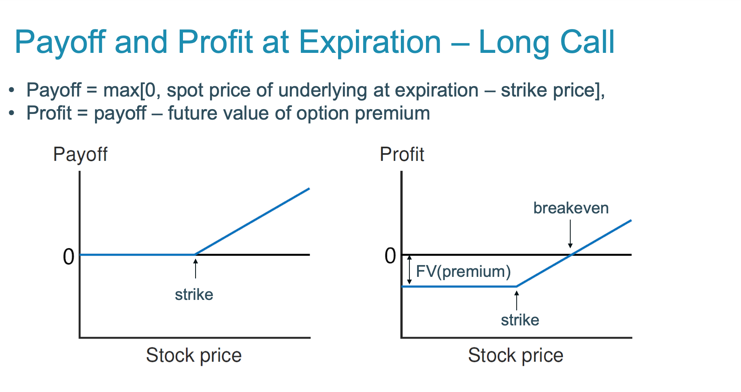 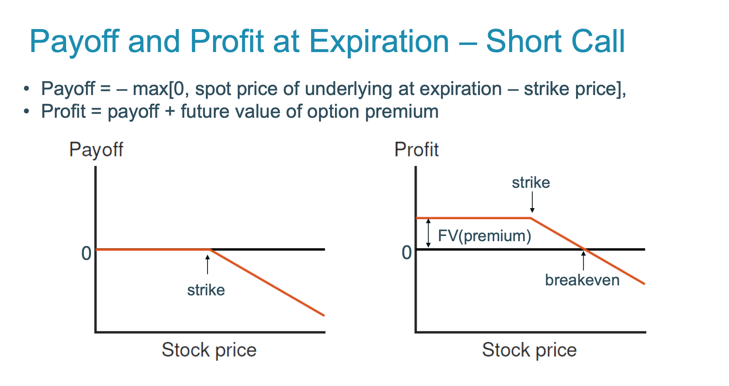 Put optionGives its owner the right to sell an asset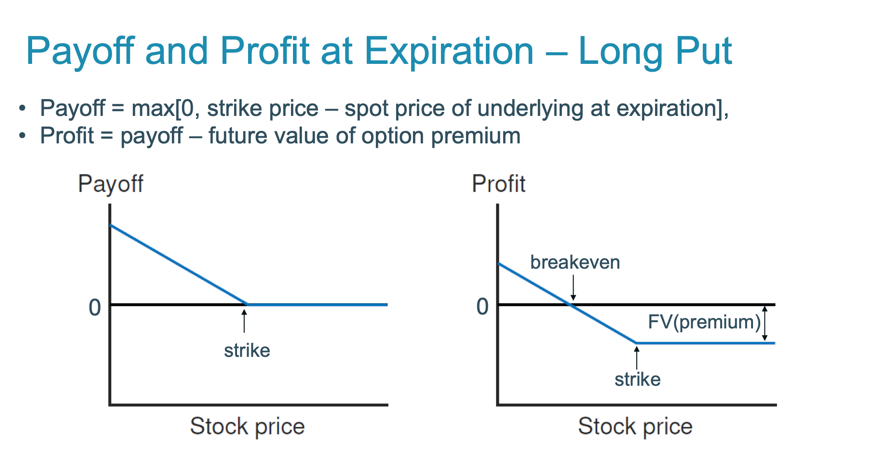 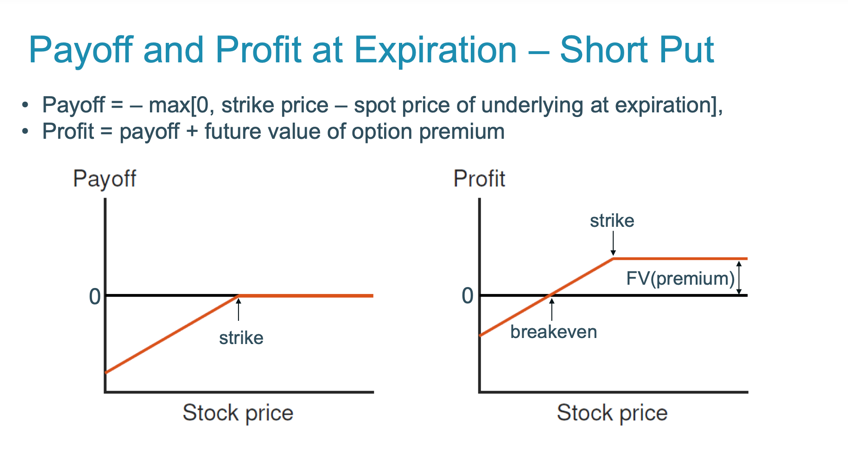 American optionCan be exercised any time before expiration dateEuropean optionCan only be exercised on the expiration date SummaryPrice of a stock is 100It is a call option with exercise price 90? Always exercise in the money option at expirationIt is a put option with exercise price 90?Never exercise out of the money at expirationIt is a call option with exercise price 120?Never exercise out of the money at expirationIt is a put option with exercise price 120?Always exercise in the money option at expiration Options and Risk – Hedging vs SpeculationDerivative securities are often considered very “risky”SpeculatingDerivative is used to increase risk, so that large gains are achieved when market moves right awayHedgingDerivative is used to offset risk of existing position, leading to lower net riskPortfolio insurance with optionsProtective putFiduciary call 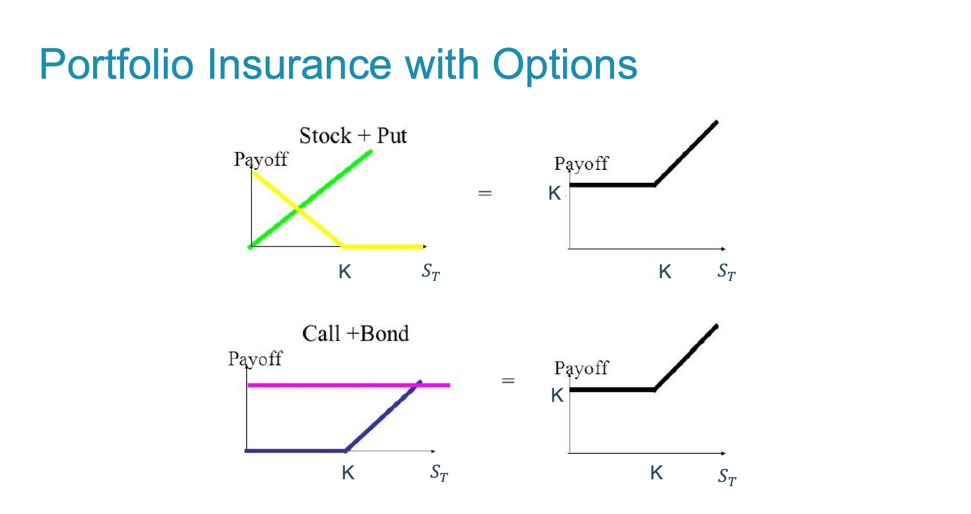 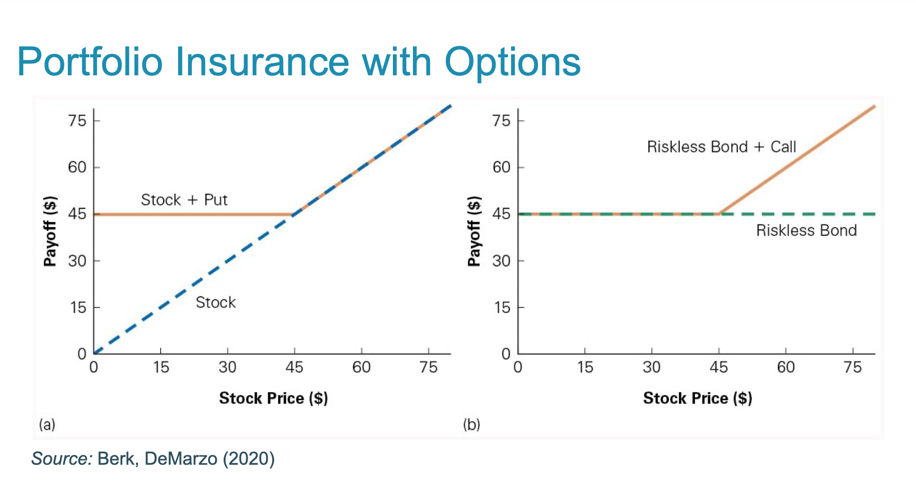 Put-Call parityRecall the two different ways to construct portfolio insurance Purchase the stock and a putPurchase a bond and a call Because of both portfolios provide exactly the same payoff, the Law of one price requires that they must have the same pricePut-Call parityStock + put = call + bond
 = the current stock price = price of a put with the strike price K and time to maturity T = price of a call with the strike price K and time to maturity T= the present value of the dividends payable over the life of the optionIntrinsic value vs Time valueIntrinsic value = the value it would have if it expired immediately The amount of which the option is in-the-money, or zero if the option is out-of-the-moneyIntrinsic value of call = max(S-K, 0)Intrinsic value of put = max(K-S, 0)!!! An American option cannot be worth less than its intrinsic valueTime value = difference between the current option price and its intrinsic value An American option cannot have a negative time value Time value – Call (no dividends)S-K = intrinsic value  = time value!! Any call on a non-dividend-paying stock has a positive time value Time value – Put (no dividends) When put is sufficiently deep in the money, C < dis(K) implying a negative time value of the European putTime value - dividend-paying stocksIf PV(div) is large enough, the time value of a European call can be negativeFactors influencing option prices 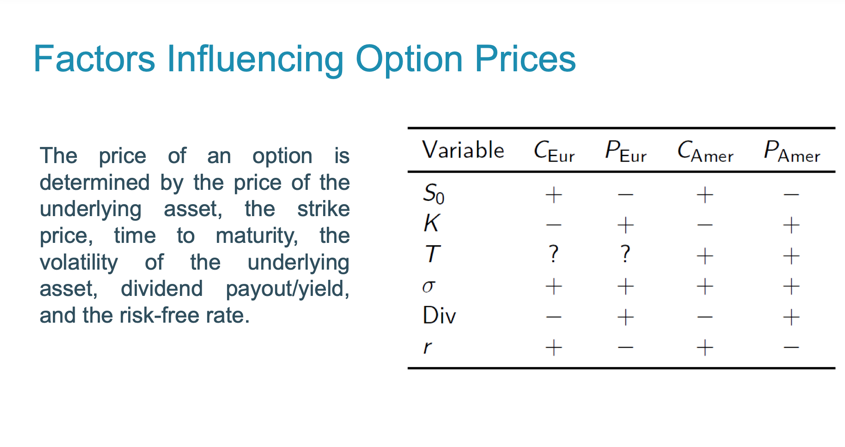 lecture 8Valuing options: The single-period binomial modelBinominal option pricing modelModel to determine option price given the characteristics of a stock or other underlying asset Cox-Ross-Rubinstein modelAsset price in each period can move only up or down by a specified amountLet S denote the current asset price, then the price can either increase to  or decrease to Replicating portfoliosIts payoff is the same as that of the call option, regardless of whether the stock goes up or down The call option is thus equivalent to a portfolio of the underlying stock plus borrowing Why standard DCF doesn’t work?DCF gives us the wrong option valueThe option is riskier than the underlying stockOption is a levered position in a stock use option pricing methods: How to do this more generally?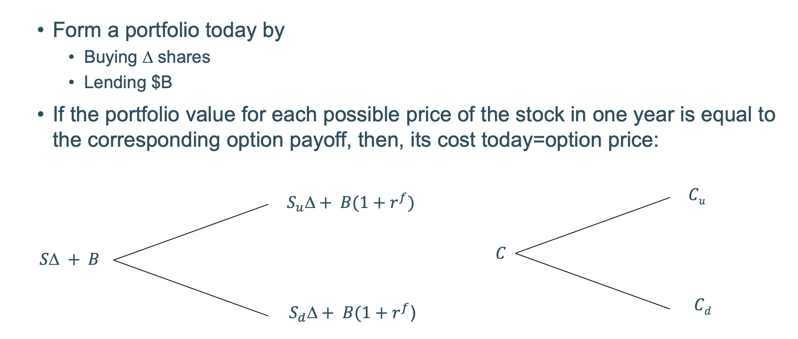 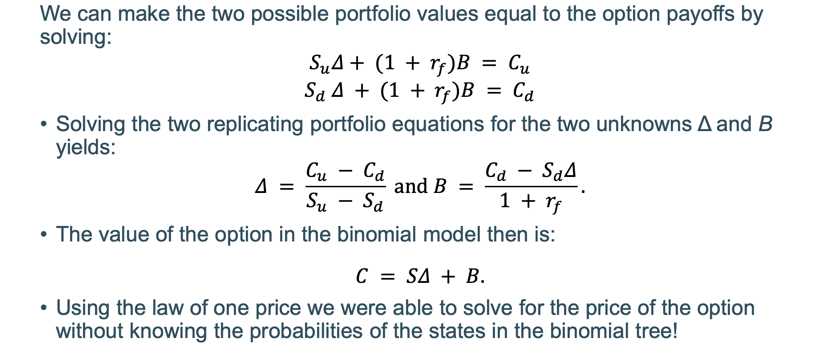 Delta and hedgingDelta is the standard terminology used in options markets for the number of units of the underlying asset in the replicating portfolioFor a call option  Delta between 0 and 1For a put option  Delta between -1 and 0Risk and return of an optionRisk neutral valuationAll investors are risk-neutralThe price of any asset can be determined by calculating its expected payoff and discounting at the appropriate cost of capitalIf all market participants are risk neutral, then all financial assets have the same cost of capital, the risk-free rate of interestThe values  and 1-  can be interpreted as the probabilities of the high and low state in a hypothetical risk-neutral world  represents how the actual probability has to be adjusted to keep the asset’s price the same in a risk-neutral worldRisk-neutral Probabilities: The probability of future states that are consistent with current prices of securities assuming all investors are risk neutralSummaryThe risk-neutral probabilities can be used to price any derivative securityThey transform future payoffs into certainty equivalentsThe safe cashflow that has the same value to investors than the risky cash flowDiscount expected cash flows at a risk-adjusted discount rateFind the certainty equivalent cash flow and discount at the risk-free rateA common technique for pricing derivative assets is Monte Carlo simulationExpected payoff of the derivative security is estimated by calculating its average payoff after simulating many random paths for the underlyingIn the randomization, the risk-neutral probabilities are used and so the average payoff can be discounted at the risk-free rate to estimate the derivative security’s value. Valuing options: The multi-period binomial modelThe value option in any multi-period binomial tree work backwardsAt maturity the call is worth its intrinsic valueWe have to change the replicate portfolio every period based on the change in the stock price Dynamic trading strategyGeneral idea: an option payoff can be replicated by dynamically trading in a portfolio of the underlying stock and a risk-free bondIn the continuous limit have to adjust positions continuouslyImplication: risk of option changes every time the stock price moves!Recall: There is no one fixed cost of capital for an option investment and standard DCF is a huge nightmare to compute Making the model more realisticSingle period binomial model unrealistically assumes that stock can take on only two values at the expiration date. Two period model splits the total period in two subperiods to increase the number of possible stock prices to 3Can continue this process to make the model even more realisticDecide on an expiration date TDivide total time interval T into n subperiods each of length h=T/nWith n subperiods get n+1 possible stock prices at TVariance increases the further you look in the futureStock returns are approximate ‘log-normal’Valuing options: The black-scholes modelModel to price European style options on a continuously traded stockAssumptions on stock return distributionContinuously compounded returns on the stock are normally distributed and independent over timeThe volatility of continuously compounded returns is known and constantAssumptions about the economic environmentThere is no arbitrage opportunityThe risk-free rate is known and constantThere are no transaction costs or taxesIt is possible to short-sell costlessly and to borrow at the risk-free rateModel can be interpreted as the continuous time limit of a discrete option pricing model! Black-scholes price of a call (non-dividend-paying stock)Black-scholes price of a putRecallOption price in binomial modelBlack-scholes priceThe replicating portfolio of a call option always consists of a long position in the stock and a short position in the bondThe replicating portfolio is a leveraged position in the stock A leveraged position in a stock is riskier than the stock itself, which implies that call options on a positive beta stock are more risky than the underlying stock Therefore, calls have higher returns and higher betasHow to estimate sigma?2 strategiesUse historical dataBack out the implied volatility: The volatility of an asset’s returns that is consistent with the quoted price of an option on the assetWith dividends Replace the stock price S by the stock price excluding the present value of any dividends paid prior to the expiration of the option Applications: capital structure optionsApplying black-scholes: Equity as an optionEquity is a residual claim  equity holders have a claim on cash flows left over after other financial claim-holders have been satisfiedThe principle of limited liability, however, protects equity investors in publicly traded firms if the value of the firm is less than the value of the outstanding debtEquity holders receive zero in bankruptcy equity can be understood as a call option on the value of the company with strike equal to the face 	value of debt and maturity equal to the maturity of the debt outstandingThe agency costs of debt Recall asset substitution problem: with leverage, equity holders have an incentive to take excessive risk since the value of the equity call option increases with the firm’s volatilityDebt as an option portfolioDebt holders can be viewed as owners of the firm having sold a call option with a strike price equal to the required debt paymentIf the value of the firm exceeds the required debt payment, the call will be exercised; debt holders will therefore receive the strike price and five up the firmIf the value of the firm does not exceed the required debt payment, the call will be worthless, the firm will declare bankruptcy, and the debt holders will be entitled to the firm’s assets.Debt can also be viewed as a portfolio of riskless debt and a short position in a put option on the firm’s assets with a strike price equal to the required debt paymentRisky debt = riskfree debt – put option on firm assets Credit default swaps Risky debt = riskfree debt – put option on firm assets Riskfree debt = risky debt + put option on firm assets In a credit default swap, the buyer pays a premium to the seller and receives a payment from the seller to make up for the loss if the bond defaults 
SUMMARYHow to value options in binomial and Black-scholes model?Main techniques: replicating portfolio and risk neutral valuationApplication to value capital structure optionslecture 9Real options: the right to make a particular business decision Key elementsInformation will arrive in the future (uncertainty)Decisions can be made after receiving this information (flexibility)Two stepsIdentificationAre there real options imbedded in a given project?What type of options?Are they important?ValuationHow do we value the (important) options?How do we value different types of options?Why can’t we just use NPV?Valuation: From financial to real optionsFinancial options: the right to buy or sell a traded assetReal options: the right to make a particular business decision such as a capital investment after new information has been learnedDifferencesReal options are much more complex than financial optionsReal options and assets on which they are written are often not traded in competitive markets can we use the developed valuation techniques which are based on no-arbitrage arguments also for real optionsApplication of option pricing models rather uncontroversial if underlying asset is traded Can observe prices/volatility as inputs to option pricing models and create replicating portfolioWhat if underlying asset is not tradedNeed to assume that shareholders have access to assets with the same risk characteristics as the capital investment being evaluated (twin security)This is actually an assumption underlying also DCF project valuationIf we can value the project, then we can also value an option on the projectStart with the static DCF analysisValue the project as if there was no option involvedThis benchmark constitute a lower bound for the project’s valueEvolution of value of passively managed project can serve as the underlying for option analysisThen the map the project into a simple option and value this using option valuation techniquesRequires to spot the relevant options in a projectMake a choice of valuation techniqueOftentimes involves making heroic assumptionsThe options to defer and abandonThe option to deferIf investment is now or never, use NPV ruleIf investment need not be done immediately but can be deferred it is akint to a call option Usually investment can occur at any time during prespecified period sometimes even without finite expiry date Main factors governing early exercise of a call option The dividends forgone by not acquiring the asset todayDelaying investment usually implies lost cash flowsThe interest saved by deferring the payment of the strike priceDefer investment costsThe value of the insurance that is lost by exercising the optionAcquire additional information on uncertain project value
 main factors of the optimal timing of investment! Factors making deferral valuableCashflows from immediate investment smallIrreversible costs upon investment largeHigh uncertaintyThe option to abandon If it sometimes is preferable to shut down current operations permanently and realize the resale value of capital equipment and other assets in second-hand marketsAbandon options are akin to put options: you have the option to get rid of something and receive a paymentRelated: option to contract scale for example: slow rate of mineral extraction from a mineValuing an abandonment optionEven though an initial investment has negative NPV, it might create an option that makes investment valuableSummaryAbandonment options can make otherwise unacceptable projects acceptableIt is (es post) valuable to haveMore cost flexibility, more variable less fixed costs Fewer long-term contracts/obligations with employees, customers, suppliers, which might add to the cost of abandoning the project These actions will undoubtedly cost the firm some value (ex-ante), but increase the value of the abandonment optionsGrowth optionsAn investment includes a growth option if it allows for a follow-on investment which can be made contingent on new information Often compound options, each stage: if successful, gives you an option to do the next stageGrowth options can be very valuable for example, in industries with heavy R&D…Investing in R&D generates option but not obligation to commercialize Choosing between projects in the presence of real optionsFirms often have to decide between multiple projectsChoosing from independent projects Choosing between mutually exclusive projectsChoosing optimal order of dependent projects next we will discuss 2 and 3How do the real options embedded in projects affect project choice? How to optimally stage investments when the value of one project depends on the outcome of another? Investments with different life’sFirms often have to choose between mutually exclusive projects Standalone NPV of each machineNPV ignores the difference in the projects’ life spansThe replacement option To truly compare the two investment possibilitiesThe machine is not replacedIn this case, the NPV is correct It is replaced at the same termsNPV is incorrect, calculate the total NPV of investing Technological advances allow it to be replaced at improved terms NPV is incorrect, calculate the total NPV of investing Optimally staging investmentsA project often consists of different development stagesOrder of stages might be predetermined by the project’s nature Order in which to complete project stages can be chosen How to maximize value via optimal staging? Start with the riskier and lengthier projects first as they tell more about overall project viability and allow to postpone follow-up investment costs!In general: Optimal order to stage mutually dependent projects by ranking each, from highest to lowest, according to  this index measures the value of uncertainty resolved per dollar investedAll else equal, start with the least expensive project! Option exercise games and informational externalitiesInvestment options and competitionRecallIn efficient financial markets any financial investment has a NPV of 0Real investments can have positive and negative NPVFor a real option to have significant economic value, there has to be some restriction on competition in the contingency triggering investmentIn a perfectly competitive market, no contingency, no matter how positive, will generate positive NPV Real options are most valuable when you have exclusivityHow to create exclusivity? Existing land or mineral rightsPatents restrict competitors form developing similar productsLicenses and copyrights… They become less valuable as barriers to competition decrease Innovation raceFirst-mover advantage: firm investing first grabs entire market Prisoners’ dilemmaUnder non-exclusivity the threat of preemption by a competitor might erode the value of flexibilityInformation and strategic optionsWe have examined investment decisions for which eitherAll information comes from nature Information comes from firm’s own action as in the R&D or staging examplesNow: learning from others A war of attrition It can take a long time for firms to investThere is a second mover advantage due to a positive information externality that is not internalized by the investing firm It is important whether information is acquired from actions of others or via direct signals about fundamentals Lecture 10Classification of Mergers and acquisitions and some stylized facts MergerCombination of two or more independent companies into one economic entityNew company stock replaces the two companies’ stocks (consolidation)Horizontal mergerTarget and acquirer have similar line of business are in same industryNumber of firms in industry is reduced (market power)May help realize economies of scale in production, researchVertical merger Target buys from or sells to acquirer (at different stages of production)Vertical integration replaces market transaction with internal onesConglomerate mergerTarget and acquirer operate in unrelated industriesRisk of earnings and cash flows can be reduced (diversification)AcquisitionPurchase of one company (target) by another one (acquirer)The target normally ceases to exist.Link between merger activity and stock market (mis)valuationIndustry clustering within M&A wavesMergers play a critical role in industry restructuring as a response to industry shocks such as deregulation, changes in input costs, innovation… Different payment methods over timeWho profits from M&A?Acquisition premiumPercentage difference between the acquisition price and the pre-merger price of a target firmAcquirers pay average premium of 43% over target’s pre-mergerStock price reaction upon announcement is different for acquirer and target.Detour: Event studies How can we measure the market’s assessment of a takeover?Event study methodsTo examine the impact of new information on stock prices What is the information content in firm-specific news such as an earnings surprise?What is the market’s assessment of a corporate decision such as a takeover?We are interested in identifying the return that is associated with the eventThe event-specific return is called abnormal return and = abnormal return = realized return with announcement = expected or normal return without announcementHow can we find out the expected return?Market model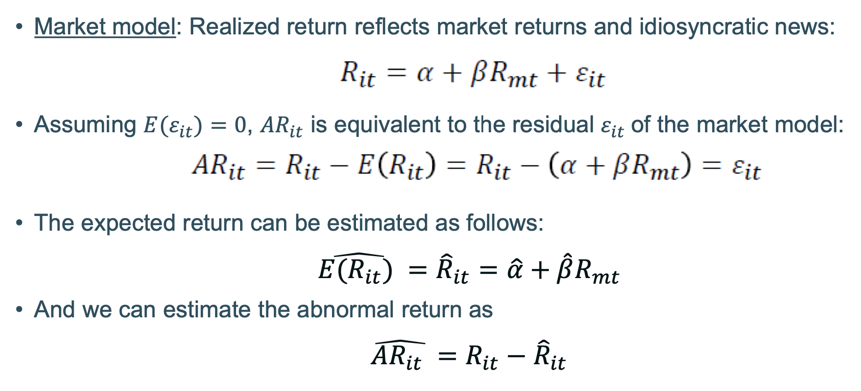 Step 1: Estimation windowEstimation window = period over which no event has occurred Used to obtain parameter estimates to calculate normal/expected returnsTradeoff: a longer period leads to an improved prediction model, but the 1-year old relationship between the stock and the market may no longer apply todayStep 2: Event windowEvent window  period surrounding event date Should cover entire effect of the event but at same time be as short as possible Tradeoff: the more certain you are about the event date, the smaller the event window can be and the more powerful your measurement of the significance of the event on the firm’s stock priceStep 3: Compute expected returnsEstimation window = tMarket modelRegress Compute expected returns over event window: Step 4a: Compute abnormal returns Step 4b: Compute abnormal returnsCumulative abnormal returns (CAR)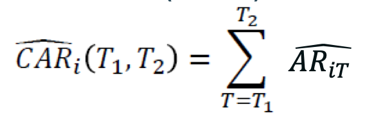 Step 5: Test for statistical significance 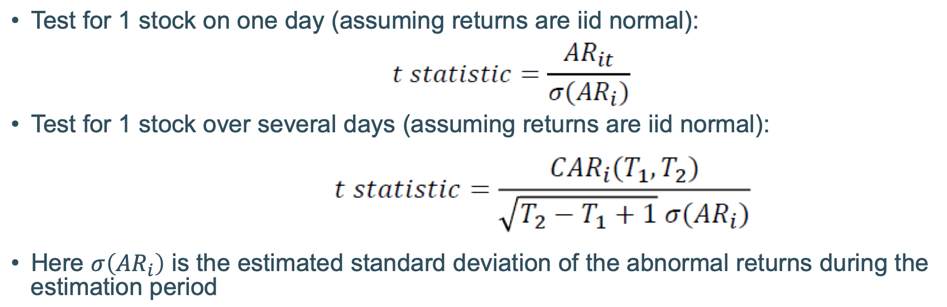 Economic questionsWhy do acquirers pay a premium over the market value for a target company?Why does the target company’s price rise less than the premium offered by the acquirer upon the announcement?Why does the acquirer not consistently experience a price increase?Motives for M&A’sAcquirer (A): initiates the acquisition, makes a bid for the target companyTarget (T): target shareholders either accept or reject the offer  An acquisition creates economic value if and only if the value of the combined firm exceeds their stand alone values Economic value  Net economic value = economic value – C		 Acquirer creates shareholder value when net economic value is larger than premium		 Net economic value = NPV of A + NPV of TThe acquirer usually receives the lowest share of the economic value createdTarget shareholders are usually paid a premium by the acquirer Transactions usually involve significant costs for lawyers, consultants and investment bankersMotives for M&A’s Economies of scale The savings a large company can enjoy from producing goods in high volume that are not available to a small companyArises when fixed costs can be spread over a larger production volume or bargaining power vis-à-vis suppliers or customers improves In particular for horizontal mergersEconomies of scopeSavings large companies can realize that come from combining the production and distribution of different products or product lines Arises by sharing central services such as office management, accounting, financial control… avoiding duplication of general expenses In particular for conglomerate mergers, also vertical mergersCost synergiesRealization of economies of scale and scope also referred to as operating synergies are the most widely used rationale for M&A’sVertical integrationRefers to the merger of 2 companies in the same industry that make products required at different stages of the production cycleCOORDINATIONMore vertical integration is not always better  trend towards outsourcing Small more focused outside supplier may have lower costsLarge manufacturers might have more bargaining power against these small outside suppliers than within firmComplementary resources If two firms have complementary resources, where one firm owns what the other needs, a merger might also make sensePurchase talent in a functioning team by acquisitionDifferent functional strengths, one firm strong in marketing, other in researchAcquire market powerAcquiring a rival in a horizontal merger reduces competition in the industry and thereby increase industry profitsIndustry output/price gets closer to monopoly levelMerger towards monopoly profitableElse remaining rivals are better off, but effect on merging firm is theoretically unclear Most countries have antitrust laws that limit such activityReduction of competition might also be achievable via implicit agreementsValuation + growthIf target stock prices are sufficiently low, the acquisition of existing PPE (propertyplant and equipment) through M&A might constitute a bargain relative to internal growthFirms with low Q-ratio are attractive  low market to book value  few growth opportunities Misvaluation driven mergersOvervalued firms might want to use their stock as currencyRelatively undervalued firms are interesting targets to secure overvaluation Correcting managerial failuresBadly managed firms will have lower valuations than well managed firms Acquirers often argue that they can run the target firm more efficiently than existing management could Undervalued firms become a takeover targetAssets are transferred towards better managementThreat of takeover has a disciplining effectEither managers does a good job Or a takeover will replace themTax savingsA conglomerate may have a tax advantage over a single-product firm because losses in one division can offset profits in another division When two firm combine their activities, their earnings and cash flows may become more stable and predictable  as a result they can borrow a larger amount of debt, which can create a tax benefit for the combined firm the WACC of the combined firm decreasesDiversificationResult of diversification: Two firms combined have lower idiosyncratic riskEPS Growth (earnings per share) When a firm with a high price/earnings ratio acquires a firm with lower P/E ratio, using its shares to pay for the acquisition, the earnings per share increases.An acquisition just for the purpose of increasing EPS does not create any value!!Managerial motives to mergeConflicts of interest:Larger company = higher pay and reputationWhile the transaction might not make economic sense, managers will still profit from the transaction Managers act in their own interest (private benefits)OverconfidenceHubris hypothesisManagers pursue takeovers with low chances of creating value because they believe that they can make the difference Managers believe they act in the best interest of shareholdersThe takeover processPurchase of one company (target) by another one (acquirer)The target normally ceases to existTender offer: formal offer to shareholders to buy their shares within a specific period at a specific price Friendly: target’s management agrees of invites the tender offerHostile: target’s management is not involved or disagrees with the tender offer. Offer is directly taken to shareholdersAcquisition of assets: target firm remains a shell company but assets are transferred to acquiring firm. Ultimately, target firm is liquidated Steps of the takeover processFormulate an acquisition strategiesValuation of target, synergies, and control	The valuation of an acquisition target is not fundamentally different from the valuation of any firm, although the existence of control and synergy benefits add some complexityStepsStatus quo valuationValuation of change in corporate controlThe value of control stems from the changes that can be made to the target’s existing management policies in order to increase firm valueValuing synergiesSynergy benefits capture the value that can be created by combining the acquirer with the target Steps Value A and T independently by discounting the expected FCF’s to each firm at its own WACCCalculate the value of A+T with no synergy by adding the values of each firm Integrate the effects of identified synergy benefits into the FCF’s and into the discount rate and value the combined firm A+T including the synergies The value of the synergy benefits is then determines as 
OfferSet price, expiry date and method of paymentCash transaction Stock-swap transactionWhen is a stock-swap merger a positive-NPV investment for the acquiring shareholders? Exchange ratio: Bidding processCompeting bids or by management via a management buyoutTakeover defenses  to deter takeover or to increase offer price End of biddingAll offers on the tableShareholders decide If more than 50% tender, acquirer takes over controlExchange managementPropose merger Takeover defensesFor a merger to proceed both the target and the acquiring board of directors must approve the deal and put the question to a vote of the shareholders of the targetFor a hostile takeover to succeed, the acquirer must go around the target board/management and appeal directly to the target shareholdersUnsolicited: offer to buy target stock (tender offer)Proxy flight: the acquirer attempts to convince the target’s shareholders to unseat the target’s board by using their proxy votes to support the acquirers’ candidates for election to the target’s boardPoison pills A rights offering that gives the target shareholders the right to buy shares in the target at a deeply discounted priceAs target shareholders can purchase share at less than the market price, existing shareholder of the acquirer effectively subsidize their purchasesStaggered board (classified board)A board of directors whose three-year terms are staggered so that only one-third of the directors are up for election each yearWhite knightA target company’s defense against a hostile takeover attempt in which it looks for another, friendlier company to acquire itGolden parachuteAn extremely lucrative severance package guaranteed to senior management in the event that the firm is taken over and managers are let goRecapitalizationA company changes its capital structure to make itself less attractive as a targetFurther takeover defensesRequire a supermajority of votes to approve a mergerRestrict the voting rights of very large shareholdersRequire that a fair price be paid for the company, where the determination of what is fair is up to the board of directors or senior managementThe free-rider problemStrategic elements in acquiring/giving up control as potential explanationExisting shareholders do not have to invest time and effort but still participate in all the gains from the takeover that the corporate raider generates SolutionsToeholdsAcquire shares in the market anonymously before making an offerHowever stakes of 5% of stock or more have to be disclosedDue to a delay in the announcement, an acquire can buy about 10% of stock anonymously Leveraged buyout (LBO)Finance the purchase price by borrowingAfter the transaction goes through, put the debt on the firm’s balance sheetConclusionMergers can increase value if there are synergies or gains from charging controlIt is mostly the target that benefits from the transactionIn many cases, just a transfer of wealth from acquiring to target shareholdersIn a perfect market with atomistic shareholders hostile bids would not succeed because of the free rider problemToeholdsLeveraged buyoutsMarket for corporate control: takeovers can create value indirectly via incentive effectsLecture 11Behavioral corporate financeFocuses on systematic deviations from standard model of rational decision making in these two sets of agents Rationality = unbiased beliefs/forecasts and expected utility maximizationTwo perspectivesSome investors are less than fully rational Managers are less than fully rational Irrational investors approachMispricingLimits to arbitrage  mispricing can persistRational managersCan identify mispricingTry to exploit it Irrational managers approachNon-standard managerial behavior that departs from the rational benchmark and the market’s responseBuilding elementsBiased managersRational investors The irrational manager wrongly believes that he is maximizing firm value How does managerial overconfidence affect corporate investment policies? Entrepreneurial startupsStarting a business often is risky and odds of success are low What is overconfidence? A behavioral bias that causes people to overestimate the accuracy of their information as well as their ability relative to a reference groupManifestations of overconfidenceMiscalibrationThe excessive confidence about having accurate information Reasons for miscalibration: AgentsOverestimate the precision of their forecastsUnderestimate the volatility of random processesUnderestimate the range of potential outcomesBetter than the average effect Describes agents who believe that they are better than a reference group with respect to a particular ability or skill Can translate intoOptimism Illusion of control Overestimate value of their investment projects and firm Origins of overconfidenceEvolutionary biologyConfidence necessary if survival rests on undertaking dangerous tasksSelf-attribution bias Tendency to ascribe success in some activity to own skill, while blaming failure on bad luck or the actions of others. Managerial overconfidenceSelection effects: overconfident agents Are more likely to apply for managerial positions, to take risks Put more efforts as they overestimate their impact on share price Job characteristics: psychological evidence suggest that overconfidence is high When being in controlGiven an illusion of knowledge Corporate governance usually subject to frictionsCorporate decisions such as investment driven not only by firm-level but also by managerial characteristics Distortions in investment behavior, affect the choice of financing Value impact may depend on interaction with other managerial characteristics and agency problemsCEO overconfidence and corporate investment – The Dark Side Miscalibration How to measure? Optimism = point forecast – subjective mean Miscalibration = confidence interval – subjective dispersion Are CFO’s miscalibrated? Over preciseCommon bias among CFO’sDoes miscalibrations affect corporate planning and forecasting? Regression of firm-specific cropForecasts and policies on individual CFO miscalibration show that greater CFO market miscalibration is associated withGreater miscalibration in forecasting own-project returnsHigher leverageHigher corporate investmentWhat is the effect of miscalibration on corporate investments and leverage? Can affect firm value which has important implications for corporate governance Motivation - overconfidenceCEO overconfidence based on the better-than-average effect or company specific optimism causes CEO’s to systematically overestimate the return to their investment projects and the value of their companyCEOs overinvest if they have sufficient internal funds and are not disciplined by the capital market or corporate governance mechanismsThey are reluctant to issue new equity and invest less if internal funds are insufficient 1) Agency view – misalignment of managerial and shareholders objectives: managers overinvest to reap private benefits The overinvestment amount depends on the influx of cash flow (free-cash-flow problem)2) Asymmetric information between insiders and the capital market: Managers restrict external financing to avoid diluting the sharesIncreases in cash flow can reduce the underinvestment distortion Overconfidence measureRevealed beliefs measure of CEO overconfidence based on their personal portfolio decisionsHigh exposure to idiosyncratic risk of their firmsRisk-aversion and under diversification predict that CEOs should divest company stock-price riskOverconfident CEOs believe that stock prices under their leadership will rise more than they objectively should expectThey postpone option exercise or even buy additional company stock A CEO is overconfident ifHolder 67At least twice during the sample period he did postpone exercise of vested options more than 67% in the money beyond year 5LongholderHe ever holds an option until the last year of its duration Net buyerHe was a net buyer of company equity in most of his first five years in office Alternative interpretationsInside (private) informationPositive information likely is transitory, overconfidence is persistentSignaling positive prospects to market Does not predict investment-cash flow sensitivityStock-based measure computed out of sampleRisk tolerance (lower risk aversion)Less risk averse CEOs should borrow more and be less sensitive to cash flows Tax reasonsProcrastinationCEOs trade on their personal portfoliosInertia does not predict purchasing additional stocksHypothesis1) the investment of overconfident CEOS is more sensitive to cash flow than the investment of CEOs who are not overconfident2) The investment-cash flow sensitivity of overconfident CEOs is more pronounced in equity-depended firmsSummaryOverconfidence measured using CEOs personal portfolio decisions: overexposure to the idiosyncratic risk of their firmsThere is a positive relation between CEO overconfidence and investment)cash flow sensitivityThe investment-cash flow sensitivity of overconfident CEOs is more pronounced in equity-dependent firmsCEOs with financial education exhibit lower investment-cash flow sensitivityOverconfidence and M&AWhy are there so many acquisitions, when there is little evidence that tthey create value for the acquirer Building elementsRational investors and efficient marketsOverconfident managers of acquiring firm Systematically overestimate acquirer-specific component in synergiesExcessive confidence in own valuation of the target Overconfidence More mergersMore acquisitions Overconfident CEOs make value-destroying mergersOverconfident CEOs are 65% more likely to make an acquisitionThey do more mergers that are likely to destroy valueOverconfident CEOs do more mergers when they have access to internal financingThe market reaction is significantly more negative for mergers announced by overconfident CEOsConclusionOverconfidence can cause managers to Produce miscalibrated forecastsOverestimate returns to investment projectsView external funds as overly costlyBiased views about their company can induce investment distortions Conduct value-destroying mergersImplement projects with excessive risk or negative NPVShun profitable positive NPV projects when internal funds are scarceGovernance implicationsImmune to standard incentives such as stock-based compensationRespond to capital structure Need for more involvement of independent directors CEO overconfidence and corporate investment – the bright side Puzzle: Why do firms employ overconfident managers and give them leeway to follow their biased beliefs in making major investment and financing decisions?Overconfidence might balance other managerial characteristics not desired by shareholders such as individual risk aversion Positive: undertake good but risky projects avoided by rational managersHypothesis: overconfident managers accept greater risk, invest more in innovative projects and achieve greater innovation Effect on performance: ex ante unclear, but results indicate that overconfident managers are better innovators in innovative industries SUMMARYOverconfident CEOs are better innovators Greater efficiency of innovation is achieved only in innovative industries ConclusionDark sidesInvestment distortions relative to rational manager benchmark, more value destroying mergersBright sideMay counteract distortions due to other managerial characteristics or agency problems , greater innovation Moderate flexibility value 
NPV (Real options)
High flexibility value 
Real optionsLow flexibility value 
NPV or no option
Moderate flexibility value 
NPV (real options)